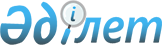 Рудный қаласының 2020-2022 жылдарға арналған қалалық бюджеті туралы
					
			Мерзімі біткен
			
			
		
					Қостанай облысы Рудный қаласы мәслихатының 2019 жылғы 27 желтоқсандағы № 418 шешімі. Қостанай облысының Әділет департаментінде 2019 жылғы 30 желтоқсанда № 8846 болып тіркелді. Мерзімі өткендіктен қолданыс тоқтатылды
      2008 жылғы 4 желтоқсандағы Қазақстан Республикасының Бюджет кодексінің 75-бабына, "Қазақстан Республикасындағы жергілікті мемлекеттік басқару және өзін-өзі басқару туралы" 2001 жылғы 23 қаңтардағы Қазақстан Республикасы Заңының 6-бабына сәйкес Рудный қалалық мәслихаты ШЕШІМ ҚАБЫЛДАДЫ:
      1. Рудный қаласының 2020-2022 жылдарға арналған қалалық бюджеті осы шешімнің 1, 2 және 3-қосымшаларына сәйкес, оның ішінде 2020 жылға мынадай көлемдерде бекітілсін:
      1) кірістер – 23 034 671,4 мың теңге, оның ішінде:
      салықтық түсімдер бойынша – 17 350 033,5 мың теңге;
      салықтық емес түсімдер бойынша – 63 656,0 мың теңге;
      негізгі капиталды сатудан түсетін түсімдер бойынша – 77 329,0 мың теңге;
      трансферттер түсімі бойынша – 5 543 652,9 мың теңге ;
      2) шығындар – 24 283 786,9 мың теңге;
      3) таза бюджеттік кредиттеу – 0,0 мың теңге;
      4) қаржы активтерімен операциялар бойынша сальдо – 951 040,1 мың теңге:
      қаржы активтерін сатып алу – 951 040,1 мың теңге;
      5) бюджет тапшылығы (профициті) – - 2 200 155,6 мың теңге;
      6) бюджет тапшылығын қаржыландыру (профицитін пайдалану) – 2 200 155,6 мың теңге.
      Ескерту. 1-тармаққа өзгерістер енгізілді - Қостанай облысы Рудный қаласы мәслихатының 27.02.2020 № 436 (01.01.2020 бастап қолданысқа енгізіледі); 15.05.2020 № 463 (01.01.2020 бастап қолданысқа енгізіледі); 23.06.2020 № 486 (01.01.2020 бастап қолданысқа енгізіледі); 03.08.2020 № 499 (01.01.2020 бастап қолданысқа енгізіледі); 10.11.2020 № 528 (01.01.2020 бастап қолданысқа енгізіледі); 11.12.2020 № 543 (01.01.2020 бастап қолданысқа енгізіледі) шешімдерімен.


      2. Рудный қаласының қалалық бюджетінен Горняцк және Қашар кенттерінің бюджеттеріне берілетін бюджеттік субвенциялардың көлемдері белгіленсін:
      1) Рудный қаласының қалалық бюджетінен Горняцк және Қашар кенттерінің бюджеттеріне берілетін бюджеттік субвенциялар 2020 жылға 237 749,0 мың теңге сомасында, оның ішінде:
      Горняцк кенті – 32 192,0 мың теңге;
      Қашар кенті – 205 557,0 мың теңге;
      2) Рудный қаласының қалалық бюджетінен Горняцк және Қашар кенттерінің бюджеттеріне берілетін бюджеттік субвенциялар 2021 жылға 239 022,0 мың теңге сомасында, оның ішінде:
      Горняцк кенті – 32 795,0 мың теңге;
      Қашар кенті – 206 227,0 мың теңге;
      3) Рудный қаласының қалалық бюджетінен Горняцк және Қашар кенттерінің бюджеттеріне берілетін бюджеттік субвенциялар 2022 жылға 241 268,0 мың теңге сомасында, оның ішінде:
      Горняцк кенті – 33 543,0 мың теңге;
      Қашар кенті – 207 725,0 мың теңге.
      3. Горняцк және Қашар кенттерінің бюджеттерінен Рудный қаласының қалалық бюджетіне берілетін бюджеттік алып қоюлар көлемі 2020 жылға – 0,0 мың теңге, 2021 жылға – 0,0 мың теңге, 2022 жылға – 0,0 мың теңге құрайтыны белгіленсін.
      4. Жергілікті атқарушы органның 2020 жылға арналған резерві 100 000,0 мың теңге сомасында бекітілсін.
      5. 2020 жылға арналған Рудный қаласының қалалық бюджетін атқару процесінде секвестрлеуге жатпайтын бюджеттік бағдарламалардың тізбесі осы шешімнің 4-қосымшасына сәйкес бекітілсін.
      6. Осы шешім 2020 жылғы 1 қаңтардан бастап қолданысқа енгізіледі. Рудный қаласының 2020 жылға арналған қалалық бюджеті
      Ескерту. 1-қосымша жаңа редакцияда - Қостанай облысы Рудный қаласы мәслихатының 11.12.2020 № 543 шешімімен (01.01.2020 бастап қолданысқа енгізіледі). Рудный қаласының 2021 жылға арналған қалалық бюджеті
      Ескерту. 2-қосымша жаңа редакцияда - Қостанай облысы Рудный қаласы мәслихатының 10.11.2020 № 528 шешімімен (01.01.2020 бастап қолданысқа енгізіледі). Рудный қаласының 2022 жылға арналған қалалық бюджеті 2020 жылға арналған Рудный қаласының қалалық бюджетін атқару процесінде секвестрлеуге жатпайтын бюджеттік бағдарламалардың тізбесі
					© 2012. Қазақстан Республикасы Әділет министрлігінің «Қазақстан Республикасының Заңнама және құқықтық ақпарат институты» ШЖҚ РМК
				
      Он алтыншы кезекті сессияның төрағасы, Рудный қалалық мәслихатының хатшысы 

С. Байгужин
Рудный
қалалық мәслихатының
2019 жылғы 27 желтоқсандағы
№ 418 шешіміне
1-қосымша
Санаты
Санаты
Санаты
Санаты
Санаты
Сомасы, мың теңге
Сыныбы
Сыныбы
Сыныбы
Сомасы, мың теңге
Кіші сыныбы
Кіші сыныбы
Сомасы, мың теңге
Атауы
Сомасы, мың теңге
I. Кірістер
23 034 671,4
1
1
Салықтық түсімдер
17 350 033,5
1
1
01
Табыс салығы
7 639 423,0
1
1
01
1
Корпоративтік табыс салығы
1 490 358,0
1
1
01
2
Жеке табыс салығы
6 149 065,0
1
1
03
Әлеуметтiк салық
4 994 054,0
1
1
03
1
Әлеуметтiк салық
4 994 054,0
1
1
04
Меншiкке салынатын салықтар
1 090 369,5
1
1
04
1
Мүлiкке салынатын салықтар
870 294,0
1
1
04
3
Жер салығы
30 371,5
1
1
04
4
Көлiк құралдарына салынатын салық
189 704,0
1
1
05
Тауарларға, жұмыстарға және қызметтерге салынатын iшкi салықтар
3 598 295,0
1
1
05
2
Акциздер
2 583 388,0
1
1
05
3
Табиғи және басқа да ресурстарды пайдаланғаны үшiн түсетiн түсiмдер
923 305,0
1
1
05
4
Кәсiпкерлiк және кәсiби қызметтi жүргiзгенi үшiн алынатын алымдар
90 199,0
1
1
05
5
Ойын бизнесіне салық
1 403,0
1
1
08
Заңдық маңызы бар әрекеттерді жасағаны және (немесе) оған уәкілеттігі бар мемлекеттік органдар немесе лауазымды адамдар құжаттар бергені үшін алынатын міндетті төлемдер
27 892,0
1
1
08
1
Мемлекеттік баж
27 892,0
2
2
Салықтық емес түсiмдер
63 656,0
2
2
01
Мемлекеттік меншіктен түсетін кірістер
22 867,0
2
2
01
5
Мемлекет меншігіндегі мүлікті жалға беруден түсетін кірістер
22 867,0
2
2
06
Басқа да салықтық емес түсiмдер
40 789,0
2
2
06
1
Басқа да салықтық емес түсiмдер
40 789,0
3
3
Негізгі капиталды сатудан түсетін түсімдер
77 329,0
3
3
01
Мемлекеттік мекемелерге бекітілген мемлекеттік мүлікті сату
36 638,0
3
3
01
1
Мемлекеттік мекемелерге бекітілген мемлекеттік мүлікті сату
36 638,0
3
3
03
Жердi және материалдық емес активтердi сату
40 691,0
3
3
03
1
Жерді сату
27 393,0
3
3
03
2
Материалдық емес активтерді сату 
13 298,0
4
4
Трансферттердің түсімдері
5 543 652,9
4
4
01
Төмен тұрған мемлекеттiк басқару органдарынан трансферттер 
26,3
4
4
01
3
Аудандық маңызы бар қалалардың, ауылдардың, кенттердің, ауылдық округтардың бюджеттерінен трансферттер
26,3
4
4
02
Мемлекеттiк басқарудың жоғары тұрған органдарынан түсетiн трансферттер
5 543 626,6
4
4
02
2
Облыстық бюджеттен түсетiн трансферттер
5 543 626,6
Функционалдық топ
Функционалдық топ
Функционалдық топ
Функционалдық топ
Функционалдық топ
Сомасы, мың теңге
Кіші функция
Кіші функция
Кіші функция
Кіші функция
Сомасы, мың теңге
Бюджеттік бағдарламалардың әкімшісі
Бюджеттік бағдарламалардың әкімшісі
Бюджеттік бағдарламалардың әкімшісі
Сомасы, мың теңге
Бағдарлама
Бағдарлама
Сомасы, мың теңге
Атауы
Сомасы, мың теңге
II. Шығындар
24 283 786,9
01
Жалпы сипаттағы мемлекеттiк қызметтер
395 330,5
1
Мемлекеттiк басқарудың жалпы функцияларын орындайтын өкiлдi, атқарушы және басқа органдар
215 684,1
112
Аудан (облыстық маңызы бар қала) мәслихатының аппараты
22 900,0
001
Аудан (облыстық маңызы бар қала) мәслихатының қызметін қамтамасыз ету жөніндегі қызметтер
22 822,0
003
Мемлекеттік органның күрделі шығыстары
78,0
122
Аудан (облыстық маңызы бар қала) әкімінің аппараты
192 784,1
001
Аудан (облыстық маңызы бар қала) әкімінің қызметін қамтамасыз ету жөніндегі қызметтер
184 840,2
003
Мемлекеттік органның күрделі шығыстары
1 789,7
113
Төменгі тұрған бюджеттерге берілетін нысаналы ағымдағы трансферттер
6 154,2
2
Қаржылық қызмет
48 127,6
452
Ауданның (облыстық маңызы бар қаланың) қаржы бөлімі
48 127,6
001
Ауданның (облыстық маңызы бар қаланың) бюджетін орындау және коммуналдық меншігін басқару саласындағы мемлекеттік саясатты іске асыру жөніндегі қызметтер
41 007,5
003
Салық салу мақсатында мүлікті бағалауды жүргізу
5 814,3
010
Жекешелендіру, коммуналдық меншікті басқару, жекешелендіруден кейінгі қызмет және осыған байланысты дауларды реттеу
434,5
018
Мемлекеттік органның күрделі шығыстары
871,3
5
Жоспарлау және статистикалық қызмет
28 584,8
453
Ауданның (облыстық маңызы бар қаланың) экономика және бюджеттік жоспарлау бөлімі
28 584,8
001
Экономикалық саясатты, мемлекеттік жоспарлау жүйесін қалыптастыру және дамыту саласындағы мемлекеттік саясатты іске асыру жөніндегі қызметтер
28 426,2
004
Мемлекеттік органның күрделі шығыстары
158,6
9
Жалпы сипаттағы өзге де мемлекеттiк қызметтер
102 934,0
458
Ауданның (облыстық маңызы бар қаланың) тұрғын үй-коммуналдық шаруашылығы, жолаушылар көлігі және автомобиль жолдары бөлімі
102 934,0
001
Жергілікті деңгейде тұрғын үй-коммуналдық шаруашылығы, жолаушылар көлігі және автомобиль жолдары саласындағы мемлекеттік саясатты іске асыру жөніндегі қызметтер
50 771,2
013
Мемлекеттік органның күрделі шығыстары
328,0
113
Төменгі тұрған бюджеттерге берілетін нысаналы ағымдағы трансферттер
51 834,8
02
Қорғаныс
21 935,0
1
Әскери мұқтаждар
21 935,0
122
Аудан (облыстық маңызы бар қала) әкімінің аппараты
21 935,0
005
Жалпыға бірдей әскери міндетті атқару шеңберіндегі іс-шаралар
21 935,0
03
Қоғамдық тәртіп, қауіпсіздік, құқықтық, сот, қылмыстық-атқару қызметі
46 439,5
9
Қоғамдық тәртіп және қауіпсіздік саласындағы басқа да қызметтер
46 439,5
458
Ауданның (облыстық маңызы бар қаланың) тұрғын үй-коммуналдық шаруашылығы, жолаушылар көлігі және автомобиль жолдары бөлімі
46 439,5
021
Елдi мекендерде жол қозғалысы қауiпсiздiгін қамтамасыз ету
46 439,5
04
Бiлiм беру
8 486 732,2
1
Мектепке дейiнгi тәрбие және оқыту
1 416 933,1
464
Ауданның (облыстық маңызы бар қаланың) білім бөлімі
1 416 933,1
009
Мектепке дейінгі тәрбие мен оқыту ұйымдарының қызметін қамтамасыз ету
1 416 933,1
2
Бастауыш, негізгі орта және жалпы орта білім беру
6 557 229,0
464
Ауданның (облыстық маңызы бар қаланың) білім бөлімі
6 386 527,3
003
Жалпы білім беру
6 030 665,3
006
Балаларға қосымша білім беру 
355 862,0
465
Ауданның (облыстық маңызы бар қаланың) дене шынықтыру және спорт бөлімі
170 701,7
017
Балалар мен жасөспірімдерге спорт бойынша қосымша білім беру
170 701,7
9
Бiлiм беру саласындағы өзге де қызметтер
512 570,1
464
Ауданның (облыстық маңызы бар қаланың) білім бөлімі
512 570,1
001
Жергілікті деңгейде білім беру саласындағы мемлекеттік саясатты іске асыру жөніндегі қызметтер
24 712,0
005
Ауданның (облыстық маңызы бар қаланың) мемлекеттік білім беру мекемелер үшін оқулықтар мен оқу-әдiстемелiк кешендерді сатып алу және жеткізу
144 710,0
012
Мемлекеттік органның күрделі шығыстары
2 605,0
015
Жетім баланы (жетім балаларды) және ата-аналарының қамқорынсыз қалған баланы (балаларды) күтіп-ұстауға қамқоршыларға (қорғаншыларға) ай сайынға ақшалай қаражат төлемі
57 666,9
022
Жетім баланы (жетім балаларды) және ата-анасының қамқорлығынсыз қалған баланы (балаларды) асырап алғаны үшін Қазақстан азаматтарына біржолғы ақша қаражатын төлеуге арналған төлемдер
407,4
023
Әдістемелік жұмыс
39 960,5
067
Ведомстволық бағыныстағы мемлекеттік мекемелер мен ұйымдардың күрделі шығыстары
217 590,3
113
Төменгі тұрған бюджеттерге берілетін нысаналы ағымдағы трансферттер
24 918,0
06
Әлеуметтiк көмек және әлеуметтiк қамсыздандыру
1 383 737,1
1
Әлеуметтiк қамсыздандыру
262 478,4
451
Ауданның (облыстық маңызы бар қаланың) жұмыспен қамту және әлеуметтік бағдарламалар бөлімі
246 364,0
005
Мемлекеттік атаулы әлеуметтік көмек 
246 364,0
464
Ауданның (облыстық маңызы бар қаланың) білім бөлімі
16 114,4
030
Патронат тәрбиешілерге берілген баланы (балаларды) асырап бағу 
16 114,4
2
Әлеуметтiк көмек
943 081,4
451
Ауданның (облыстық маңызы бар қаланың) жұмыспен қамту және әлеуметтік бағдарламалар бөлімі
943 081,4
002
Жұмыспен қамту бағдарламасы
372 948,3
006
Тұрғын үйге көмек көрсету
4 223,0
007
Жергілікті өкілетті органдардың шешімі бойынша мұқтаж азаматтардың жекелеген топтарына әлеуметтік көмек
100 300,0
010
Үйден тәрбиеленіп оқытылатын мүгедек балаларды материалдық қамтамасыз ету
10 021,0
013
Белгіленген тұрғылықты жері жоқ тұлғаларды әлеуметтік бейімдеу
110 521,8
015
Зейнеткерлер мен мүгедектерге әлеуметтiк қызмет көрсету аумақтық орталығы
226 702,9
017
Оңалтудың жеке бағдарламасына сәйкес мұқтаж мүгедектердi мiндеттi гигиеналық құралдармен қамтамасыз ету, қозғалуға қиындығы бар бірінші топтағы мүгедектерге жеке көмекшінің және есту бойынша мүгедектерге қолмен көрсететiн тіл маманының қызметтерін ұсыну 
70 999,0
023
Жұмыспен қамту орталықтарының қызметін қамтамасыз ету
47 365,4
9
Әлеуметтiк көмек және әлеуметтiк қамтамасыз ету салаларындағы өзге де қызметтер
178 177,3
451
Ауданның (облыстық маңызы бар қаланың) жұмыспен қамту және әлеуметтік бағдарламалар бөлімі
178 177,3
001
Жергілікті деңгейде халық үшін әлеуметтік бағдарламаларды жұмыспен қамтуды қамтамасыз етуді іске асыру саласындағы мемлекеттік саясатты іске асыру жөніндегі қызметтер 
83 211,4
011
Жәрдемақыларды және басқа да әлеуметтік төлемдерді есептеу, төлеу мен жеткізу бойынша қызметтерге ақы төлеу
2 079,0
021
Мемлекеттік органның күрделі шығыстары
274,9
050
Қазақстан Республикасында мүгедектердің құқықтарын қамтамасыз етуге және өмір сүру сапасын жақсарту
79 298,0
054
Үкіметтік емес ұйымдарда мемлекеттік әлеуметтік тапсырысты орналастыру
11 328,0
067
Ведомстволық бағыныстағы мемлекеттік мекемелер мен ұйымдардың күрделі шығыстары
1 986,0
07
Тұрғын үй-коммуналдық шаруашылық
1 300 425,1
1
Тұрғын үй шаруашылығы
768 362,7
458
Ауданның (облыстық маңызы бар қаланың) тұрғын үй-коммуналдық шаруашылығы, жолаушылар көлігі және автомобиль жолдары бөлімі
122 123,9
003
Мемлекеттік тұрғын үй қорын сақтауды ұйымдастыру
18 263,9
070
Қазақстан Республикасында төтенше жағдай режимінде коммуналдық қызметтерге ақы төлеу бойынша халықтың төлемдерін өтеу
103 860,0
467
Ауданның (облыстық маңызы бар қаланың) құрылыс бөлімі
629 145,2
003
Коммуналдық тұрғын үй қорының тұрғын үйін жобалау және (немесе) салу, реконструкциялау
584 452,4
004
Инженерлік-коммуникациялық инфрақұрылымды жобалау, дамыту және (немесе) жайластыру
44 692,8
479
Ауданның (облыстық маңызы бар қаланың) тұрғын үй инспекциясы бөлімі
17 093,6
001
Жергілікті деңгейде тұрғын үй қоры саласындағы мемлекеттік саясатты іске асыру жөніндегі қызметтер
17 093,6
2
Коммуналдық шаруашылық
183 983,7
458
Ауданның (облыстық маңызы бар қаланың) тұрғын үй-коммуналдық шаруашылығы, жолаушылар көлігі және автомобиль жолдары бөлімі
11 761,7
012
Сумен жабдықтау және су бұру жүйесінің жұмыс істеуі
11 731,0
027
Ауданның (облыстық маңызы бар қаланың) коммуналдық меншігіндегі газ жүйелерін қолдануды ұйымдастыру
30,7
467
Ауданның (облыстық маңызы бар қаланың) құрылыс бөлімі
172 222,0
006
Сумен жабдықтау және су бұру жүйесін дамыту
172 222,0
3
Елді-мекендерді көркейту
348 078,7
458
Ауданның (облыстық маңызы бар қаланың) тұрғын үй-коммуналдық шаруашылығы, жолаушылар көлігі және автомобиль жолдары бөлімі
348 078,7
015
Елдi мекендердегі көшелердi жарықтандыру
232 377,9
016
Елдi мекендердiң санитариясын қамтамасыз ету
21 729,7
017
Жерлеу орындарын ұстау және туыстары жоқ адамдарды жерлеу
1 325,0
018
Елдi мекендердi абаттандыру және көгалдандыру
92 646,1
08
Мәдениет, спорт, туризм және ақпараттық кеңістiк
593 064,0
1
Мәдениет саласындағы қызмет
154 162,4
455
Ауданның (облыстық маңызы бар қаланың) мәдениет және тілдерді дамыту бөлімі
154 162,4
003
Мәдени-демалыс жұмысын қолдау
154 162,4
2
Спорт
133 854,6
465
Ауданның (облыстық маңызы бар қаланың) дене шынықтыру және спорт бөлімі
131 588,1
001
Жергілікті деңгейде дене шынықтыру және спорт саласындағы мемлекеттік саясатты іске асыру жөніндегі қызметтер
15 755,6
004
Мемлекеттік органның күрделі шығыстары
29,4
005
Ұлттық және бұқаралық спорт түрлерін дамыту
98 895,6
006
Аудандық (облыстық маңызы бар қалалық) деңгейде спорттық жарыстар өткiзу
6 056,0
032
Ведомстволық бағыныстағы мемлекеттік мекемелер мен ұйымдардың күрделі шығыстары
10 851,5
467
Ауданның (облыстық маңызы бар қаланың) құрылыс бөлімі
2 266,5
008
Cпорт объектілерін дамыту
2 266,5
3
Ақпараттық кеңiстiк
213 690,4
455
Ауданның (облыстық маңызы бар қаланың) мәдениет және тілдерді дамыту бөлімі
151 788,4
006
Аудандық (қалалық) кiтапханалардың жұмыс iстеуi
116 977,4
007
Мемлекеттiк тiлдi және Қазақстан халқының басқа да тiлдерін дамыту
34 811,0
456
Ауданның (облыстық маңызы бар қаланың) ішкі саясат бөлімі
61 902,0
002
Мемлекеттік ақпараттық саясат жүргізу жөніндегі қызметтер
61 902,0
9
Мәдениет, спорт, туризм және ақпараттық кеңiстiктi ұйымдастыру жөнiндегi өзге де қызметтер
91 356,6
455
Ауданның (облыстық маңызы бар қаланың) мәдениет және тілдерді дамыту бөлімі
24 739,8
001
Жергілікті деңгейде тілдерді және мәдениетті дамыту саласындағы мемлекеттік саясатты іске асыру жөніндегі қызметтер
20 262,8
113
Төменгі тұрған бюджеттерге берілетін нысаналы ағымдағы трансферттер
4 477,0
456
Ауданның (облыстық маңызы бар қаланың) ішкі саясат бөлімі
66 616,8
001
Жергілікті деңгейде ақпарат, мемлекеттілікті нығайту және азаматтардың әлеуметтік сенімділігін қалыптастыру саласында мемлекеттік саясатты іске асыру жөніндегі қызметтер
34 498,8
003
Жастар саясаты саласында іс-шараларды іске асыру
31 407,0
006
Мемлекеттік органның күрделі шығыстары
328,0
032
Ведомстволық бағыныстағы мемлекеттік мекемелер мен ұйымдардың күрделі шығыстары
383,0
10
Ауыл, су, орман, балық шаруашылығы, ерекше қорғалатын табиғи аумақтар, қоршаған ортаны және жануарлар дүниесін қорғау, жер қатынастары
38 204,2
1
Ауыл шаруашылығы
17 854,1
462
Ауданның (облыстық маңызы бар қаланың) ауыл шаруашылығы бөлімі
10 668,7
001
Жергілікті деңгейде ауыл шаруашылығы саласындағы мемлекеттік саясатты іске асыру жөніндегі қызметтер
10 668,7
473
Ауданның (облыстық маңызы бар қаланың) ветеринария бөлімі
7 185,4
001
Жергілікті деңгейде ветеринария саласындағы мемлекеттік саясатты іске асыру жөніндегі қызметтер
7 185,4
6
Жер қатынастары
20 350,1
463
Ауданның (облыстық маңызы бар қаланың) жер қатынастары бөлімі
20 350,1
001
Аудан (облыстық маңызы бар қала) аумағында жер қатынастарын реттеу саласындағы мемлекеттік саясатты іске асыру жөніндегі қызметтер
20 350,1
11
Өнеркәсіп, сәулет, қала құрылысы және құрылыс қызметі
65 536,3
2
Сәулет, қала құрылысы және құрылыс қызметі
65 536,3
467
Ауданның (облыстық маңызы бар қаланың) құрылыс бөлімі
50 579,8
001
Жергілікті деңгейде құрылыс саласындағы мемлекеттік саясатты іске асыру жөніндегі қызметтер
50 097,8
017
Мемлекеттік органның күрделі шығыстары
482,0
468
Ауданның (облыстық маңызы бар қаланың) сәулет және қала құрылысы бөлімі
14 956,5
001
Жергілікті деңгейде сәулет және қала құрылысы саласындағы мемлекеттік саясатты іске асыру жөніндегі қызметтер
14 956,5
12
Көлiк және коммуникация
1 983 762,9
1
Автомобиль көлiгi
1 983 762,9
458
Ауданның (облыстық маңызы бар қаланың) тұрғын үй-коммуналдық шаруашылығы, жолаушылар көлігі және автомобиль жолдары бөлімі
1 983 762,9
022
Көлік инфрақұрылымын дамыту
159 866,7
023
Автомобиль жолдарының жұмыс істеуін қамтамасыз ету
682 797,9
045
Аудандық маңызы бар автомобиль жолдарын және елді-мекендердің көшелерін күрделі және орташа жөндеу
1 141 098,3
13
Басқалар
62 823,7
3
Кәсiпкерлiк қызметтi қолдау және бәсекелестікті қорғау
14 615,9
469
Ауданның (облыстық маңызы бар қаланың) кәсіпкерлік бөлімі
14 615,9
001
Жергілікті деңгейде кәсіпкерлікті дамыту саласындағы мемлекеттік саясатты іске асыру жөніндегі қызметтер
14 103,2
004
Мемлекеттік органның күрделі шығыстары
512,7
9
Басқалар
48 207,8
452
Ауданның (облыстық маңызы бар қаланың) қаржы бөлімі
48 207,8
012
Ауданның (облыстық маңызы бар қаланың) жергілікті атқарушы органының резерві 
48 207,8
14
Борышқа қызмет көрсету
121,6
1
Борышқа қызмет көрсету
121,6
452
Ауданның (облыстық маңызы бар қаланың) қаржы бөлімі
121,6
013
Жергілікті атқарушы органдардың облыстық бюджеттен қарыздар бойынша сыйақылар мен өзге де төлемдерді төлеу бойынша борышына қызмет көрсету
121,6
15
Трансферттер
9 905 674,8
1
Трансферттер
9 905 674,8
452
Ауданның (облыстық маңызы бар қаланың) қаржы бөлімі
9 905 674,8
006
Пайдаланылмаған (толық пайдаланылмаған) нысаналы трансферттерді қайтару
381,0
007
Бюджеттік алып коюлар
9 595 324,0
038
Субвенциялар
237 749,0
054
Қазақстан Республикасының Ұлттық қорынан берілетін нысаналы трансферт есебінен республикалық бюджеттен бөлінген пайдаланылмаған (түгел пайдаланылмаған) нысаналы трансферттердің сомасын қайтару
72 220,8
III. Таза бюджеттік кредиттеу
0,0
IV. Қаржы активтерімен операциялар бойынша сальдо
951 040,1
Қаржы активтерін сатып алу
951 040,1
13
Басқалар
951 040,1
9
Басқалар
951 040,1
458
Ауданның (облыстық маңызы бар қаланың) тұрғын үй-коммуналдық шаруашылығы, жолаушылар көлігі және автомобиль жолдары бөлімі
951 040,1
065
Заңды тұлғалардың жарғылық капиталын қалыптастыру немесе ұлғайту
951 040,1
V. Бюджет тапшылығы (профициті)
-2 200 155,6
VI. Бюджет тапшылығын қаржыландыру (профицитін пайдалану)
2 200 155,6Рудный
қалалық мәслихатының
2019 жылғы 27 желтоқсандағы
№ 418 шешіміне
2-қосымша
Санаты
Санаты
Санаты
Санаты
Санаты
Сомасы,
мың теңге
Сыныбы
Сыныбы
Сыныбы
Сомасы,
мың теңге
Кіші сыныбы
Кіші сыныбы
Сомасы,
мың теңге
Атауы
Сомасы,
мың теңге
I. Кірістер
24 657 320,3
1
1
Салықтық түсімдер
18 662 916,0
1
1
01
Табыс салығы
7 874 144,0
1
1
01
1
Корпоративтік табыс салығы
1 122 776,0
1
1
01
2
Жеке табыс салығы
6 751 368,0
1
1
03
Әлеуметтiк салық
5 626 606,0
1
1
03
1
Әлеуметтiк салық
5 626 606,0
1
1
04
Меншiкке салынатын салықтар
1 175 535,0
1
1
04
1
Мүлiкке салынатын салықтар
807 494,0
1
1
04
3
Жер салығы
38 562,0
1
1
04
4
Көлiк құралдарына салынатын салық
329 479,0
1
1
05
Тауарларға, жұмыстарға және қызметтерге салынатын iшкi салықтар
3 951 395,0
1
1
05
2
Акциздер
3 054 138,0
1
1
05
3
Табиғи және басқа да ресурстарды пайдаланғаны үшiн түсетiн түсiмдер
785 305,0
1
1
05
4
Кәсiпкерлiк және кәсiби қызметтi жүргiзгенi үшiн алынатын алымдар
105 905,0
1
1
05
5
Ойын бизнесіне салық
6 047,0
1
1
08
Заңдық маңызы бар әрекеттерді жасағаны және (немесе) оған уәкілеттігі бар мемлекеттік органдар немесе лауазымды адамдар құжаттар бергені үшін алынатын міндетті төлемдер
35 236,0
1
1
08
1
Мемлекеттік баж
35 236,0
2
2
Салықтық емес түсiмдер
47 996,0
2
2
01
Мемлекеттік меншіктен түсетін кірістер
35 311,0
2
2
01
5
Мемлекет меншігіндегі мүлікті жалға беруден түсетін кірістер
35 311,0
2
2
06
Басқа да салықтық емес түсiмдер
12 685,0
2
2
06
1
Басқа да салықтық емес түсiмдер
12 685,0
3
3
Негізгі капиталды сатудан түсетін түсімдер
2 788 487,3
3
3
01
Мемлекеттік мекемелерге бекітілген мемлекеттік мүлікті сату
32 528,0
3
3
01
1
Мемлекеттік мекемелерге бекітілген мемлекеттік мүлікті сату
32 528,0
3
3
03
Жердi және материалдық емес активтердi сату
2 755 959,3
3
3
03
1
Жерді сату
2 737 196,3
3
3
03
2
Материалдық емес активтерді сату 
18 763,0
4
4
Трансферттердің түсімдері
3 157 921,0
4
4
02
Мемлекеттiк басқарудың жоғары тұрған органдарынан түсетiн трансферттер
3 157 921,0
4
4
02
2
Облыстық бюджеттен түсетiн трансферттер
3 157 921,0
Функционалдық топ
Функционалдық топ
Функционалдық топ
Функционалдық топ
Функционалдық топ
Сомасы,
мың теңге
Кіші функция
Кіші функция
Кіші функция
Кіші функция
Сомасы,
мың теңге
Бюджеттік бағдарламалардың әкімшісі
Бюджеттік бағдарламалардың әкімшісі
Бюджеттік бағдарламалардың әкімшісі
Сомасы,
мың теңге
Бағдарлама
Бағдарлама
Сомасы,
мың теңге
Атауы
Сомасы,
мың теңге
II. Шығындар
24 753 034,1
01
Жалпы сипаттағы мемлекеттiк қызметтер
271 090,0
1
Мемлекеттiк басқарудың жалпы функцияларын орындайтын өкiлдi, атқарушы және басқа органдар
154 967,0
112
Аудан (облыстық маңызы бар қала) мәслихатының аппараты
22 152,0
001
Аудан (облыстық маңызы бар қала) мәслихатының қызметін қамтамасыз ету жөніндегі қызметтер
22 152,0
122
Аудан (облыстық маңызы бар қала) әкімінің аппараты
132 815,0
001
Аудан (облыстық маңызы бар қала) әкімінің қызметін қамтамасыз ету жөніндегі қызметтер
132 815,0
2
Қаржылық қызмет
46 301,0
452
Ауданның (облыстық маңызы бар қаланың) қаржы бөлімі
46 301,0
001
Ауданның (облыстық маңызы бар қаланың) бюджетін орындау және коммуналдық меншігін басқару саласындағы мемлекеттік саясатты іске асыру жөніндегі қызметтер
37 966,0
003
Салық салу мақсатында мүлікті бағалауды жүргізу
6 033,0
010
Жекешелендіру, коммуналдық меншікті басқару, жекешелендіруден кейінгі қызмет және осыған байланысты дауларды реттеу
2 302,0
5
Жоспарлау және статистикалық қызмет
27 941,0
453
Ауданның (облыстық маңызы бар қаланың) экономика және бюджеттік жоспарлау бөлімі
27 941,0
001
Экономикалық саясатты, мемлекеттік жоспарлау жүйесін қалыптастыру және дамыту саласындағы мемлекеттік саясатты іске асыру жөніндегі қызметтер
27 941,0
9
Жалпы сипаттағы өзге де мемлекеттiк қызметтер
41 881,0
458
Ауданның (облыстық маңызы бар қаланың) тұрғын үй-коммуналдық шаруашылығы, жолаушылар көлігі және автомобиль жолдары бөлімі
41 881,0
001
Жергілікті деңгейде тұрғын үй-коммуналдық шаруашылығы, жолаушылар көлігі және автомобиль жолдары саласындағы мемлекеттік саясатты іске асыру жөніндегі қызметтер
41 881,0
02
Қорғаныс
22 432,0
1
Әскери мұқтаждар
22 432,0
122
Аудан (облыстық маңызы бар қала) әкімінің аппараты
22 432,0
005
Жалпыға бірдей әскери міндетті атқару шеңберіндегі іс-шаралар
22 432,0
03
Қоғамдық тәртіп, қауіпсіздік, құқықтық, сот, қылмыстық-атқару қызметі
49 989,0
9
Қоғамдық тәртіп және қауіпсіздік саласындағы басқа да қызметтер
49 989,0
458
Ауданның (облыстық маңызы бар қаланың) тұрғын үй-коммуналдық шаруашылығы, жолаушылар көлігі және автомобиль жолдары бөлімі
49 989,0
021
Елдi мекендерде жол қозғалысы қауiпсiздiгін қамтамасыз ету
49 989,0
04
Бiлiм беру
7 074 810,0
1
Мектепке дейiнгi тәрбие және оқыту
1 223 379,0
464
Ауданның (облыстық маңызы бар қаланың) білім бөлімі
1 223 379,0
009
Мектепке дейінгі тәрбие мен оқыту ұйымдарының қызметін қамтамасыз ету
1 223 379,0
2
Бастауыш, негізгі орта және жалпы орта білім беру
5 372 342,0
464
Ауданның (облыстық маңызы бар қаланың) білім бөлімі
5 216 334,0
003
Жалпы білім беру
4 916 962,0
006
Балаларға қосымша білім беру 
299 372,0
465
Ауданның (облыстық маңызы бар қаланың) дене шынықтыру және спорт бөлімі
156 008,0
017
Балалар мен жасөспірімдерге спорт бойынша қосымша білім беру
156 008,0
9
Бiлiм беру саласындағы өзге де қызметтер
479 089,0
464
Ауданның (облыстық маңызы бар қаланың) білім бөлімі
479 089,0
001
Жергілікті деңгейде білім беру саласындағы мемлекеттік саясатты іске асыру жөніндегі қызметтер
20 757,0
005
Ауданның (облыстық маңызы бар қаланың) мемлекеттік білім беру мекемелер үшін оқулықтар мен оқу-әдiстемелiк кешендерді сатып алу және жеткізу
151 845,0
015
Жетім баланы (жетім балаларды) және ата-аналарының қамқорынсыз қалған баланы (балаларды) күтіп-ұстауға қамқоршыларға (қорғаншыларға) ай сайынға ақшалай қаражат төлемі
56 926,0
022
Жетім баланы (жетім балаларды) және ата-анасының қамқорлығынсыз қалған баланы (балаларды) асырап алғаны үшін Қазақстан азаматтарына біржолғы ақша қаражатын төлеуге арналған төлемдер
204,0
023
Әдістемелік жұмыс
36 732,0
067
Ведомстволық бағыныстағы мемлекеттік мекемелер мен ұйымдардың күрделі шығыстары
211 333,0
113
Төменгі тұрған бюджеттерге берілетін нысаналы ағымдағы трансферттер
1 292,0
06
Әлеуметтiк көмек және әлеуметтiк қамсыздандыру
875 666,0
1
Әлеуметтiк қамсыздандыру
30 241,0
451
Ауданның (облыстық маңызы бар қаланың) жұмыспен қамту және әлеуметтік бағдарламалар бөлімі
15 694,0
005
Мемлекеттік атаулы әлеуметтік көмек 
15 694,0
464
Ауданның (облыстық маңызы бар қаланың) білім бөлімі
14 547,0
030
Патронат тәрбиешілерге берілген баланы (балаларды) асырап бағу 
14 547,0
2
Әлеуметтiк көмек
736 358,0
451
Ауданның (облыстық маңызы бар қаланың) жұмыспен қамту және әлеуметтік бағдарламалар бөлімі
736 358,0
002
Жұмыспен қамту бағдарламасы
184 887,0
006
Тұрғын үйге көмек көрсету
14 288,0
007
Жергілікті өкілетті органдардың шешімі бойынша мұқтаж азаматтардың жекелеген топтарына әлеуметтік көмек
95 361,0
010
Үйден тәрбиеленіп оқытылатын мүгедек балаларды материалдық қамтамасыз ету
10 524,0
013
Белгіленген тұрғылықты жері жоқ тұлғаларды әлеуметтік бейімдеу
110 780,0
015
Зейнеткерлер мен мүгедектерге әлеуметтiк қызмет көрсету аумақтық орталығы
206 365,0
017
Оңалтудың жеке бағдарламасына сәйкес мұқтаж мүгедектердi мiндеттi гигиеналық құралдармен қамтамасыз ету, қозғалуға қиындығы бар бірінші топтағы мүгедектерге жеке көмекшінің және есту бойынша мүгедектерге қолмен көрсететiн тіл маманының қызметтерін ұсыну 
70 848,0
023
Жұмыспен қамту орталықтарының қызметін қамтамасыз ету
43 305,0
9
Әлеуметтiк көмек және әлеуметтiк қамтамасыз ету салаларындағы өзге де қызметтер
109 067,0
451
Ауданның (облыстық маңызы бар қаланың) жұмыспен қамту және әлеуметтік бағдарламалар бөлімі
109 067,0
001
Жергілікті деңгейде халық үшін әлеуметтік бағдарламаларды жұмыспен қамтуды қамтамасыз етуді іске асыру саласындағы мемлекеттік саясатты іске асыру жөніндегі қызметтер 
78 021,0
011
Жәрдемақыларды және басқа да әлеуметтік төлемдерді есептеу, төлеу мен жеткізу бойынша қызметтерге ақы төлеу
1 158,0
050
Қазақстан Республикасында мүгедектердің құқықтарын қамтамасыз етуге және өмір сүру сапасын жақсарту
18 471,0
054
Үкіметтік емес ұйымдарда мемлекеттік әлеуметтік тапсырысты орналастыру
11 417,0
07
Тұрғын үй-коммуналдық шаруашылық
2 600 648,1
1
Тұрғын үй шаруашылығы
1 417 145,3
458
Ауданның (облыстық маңызы бар қаланың) тұрғын үй-коммуналдық шаруашылығы, жолаушылар көлігі және автомобиль жолдары бөлімі
142 397,0
003
Мемлекеттік тұрғын үй қорын сақтауды ұйымдастыру
142 397,0
467
Ауданның (облыстық маңызы бар қаланың) құрылыс бөлімі
1 258 845,3
003
Коммуналдық тұрғын үй қорының тұрғын үйін жобалау және (немесе) салу, реконструкциялау
528 413,0
004
Инженерлік-коммуникациялық инфрақұрылымды жобалау, дамыту және (немесе) жайластыру
730 432,3
479
Ауданның (облыстық маңызы бар қаланың) тұрғын үй инспекциясы бөлімі
15 903,0
001
Жергілікті деңгейде тұрғын үй қоры саласындағы мемлекеттік саясатты іске асыру жөніндегі қызметтер
15 903,0
2
Коммуналдық шаруашылық
990 649,0
458
Ауданның (облыстық маңызы бар қаланың) тұрғын үй-коммуналдық шаруашылығы, жолаушылар көлігі және автомобиль жолдары бөлімі
8 950,0
012
Сумен жабдықтау және су бұру жүйесінің жұмыс істеуі
8 950,0
467
Ауданның (облыстық маңызы бар қаланың) құрылыс бөлімі
981 699,0
006
Сумен жабдықтау және су бұру жүйесін дамыту
981 699,0
3
Елді-мекендерді көркейту
192 853,8
458
Ауданның (облыстық маңызы бар қаланың) тұрғын үй-коммуналдық шаруашылығы, жолаушылар көлігі және автомобиль жолдары бөлімі
192 853,8
015
Елдi мекендердегі көшелердi жарықтандыру
169 129,8
017
Жерлеу орындарын ұстау және туыстары жоқ адамдарды жерлеу
1 392,0
018
Елдi мекендердi абаттандыру және көгалдандыру
22 332,0
08
Мәдениет, спорт, туризм және ақпараттық кеңістiк
583 746,0
1
Мәдениет саласындағы қызмет
187 521,0
455
Ауданның (облыстық маңызы бар қаланың) мәдениет және тілдерді дамыту бөлімі
187 521,0
003
Мәдени-демалыс жұмысын қолдау
187 521,0
2
Спорт
139 355,0
465
Ауданның (облыстық маңызы бар қаланың) дене шынықтыру және спорт бөлімі
139 355,0
001
Жергілікті деңгейде дене шынықтыру және спорт саласындағы мемлекеттік саясатты іске асыру жөніндегі қызметтер
15 453,0
005
Ұлттық және бұқаралық спорт түрлерін дамыту
100 959,0
006
Аудандық (облыстық маңызы бар қалалық) деңгейде спорттық жарыстар өткiзу
22 943,0
3
Ақпараттық кеңiстiк
194 144,0
455
Ауданның (облыстық маңызы бар қаланың) мәдениет және тілдерді дамыту бөлімі
133 778,0
006
Аудандық (қалалық) кiтапханалардың жұмыс iстеуi
98 966,0
007
Мемлекеттiк тiлдi және Қазақстан халқының басқа да тiлдерін дамыту
34 812,0
456
Ауданның (облыстық маңызы бар қаланың) ішкі саясат бөлімі
60 366,0
002
Мемлекеттік ақпараттық саясат жүргізу жөніндегі қызметтер
60 366,0
9
Мәдениет, спорт, туризм және ақпараттық кеңiстiктi ұйымдастыру жөнiндегi өзге де қызметтер
62 726,0
455
Ауданның (облыстық маңызы бар қаланың) мәдениет және тілдерді дамыту бөлімі
15 363,0
001
Жергілікті деңгейде тілдерді және мәдениетті дамыту саласындағы мемлекеттік саясатты іске асыру жөніндегі қызметтер
15 363,0
456
Ауданның (облыстық маңызы бар қаланың) ішкі саясат бөлімі
47 363,0
001
Жергілікті деңгейде ақпарат, мемлекеттілікті нығайту және азаматтардың әлеуметтік сенімділігін қалыптастыру саласында мемлекеттік саясатты іске асыру жөніндегі қызметтер
29 907,0
003
Жастар саясаты саласында іс-шараларды іске асыру
17 456,0
09
Отын-энергетика кешенi және жер қойнауын пайдалану
681 713,8
1
Отын және энергетика
681 713,8
458
Ауданның (облыстық маңызы бар қаланың) тұрғын үй-коммуналдық шаруашылығы, жолаушылар көлігі және автомобиль жолдары бөлімі
586 000,0
019
Жылу-энергетикалық жүйені дамыту
586 000,0
467
Ауданның (облыстық маңызы бар қаланың) құрылыс бөлімі
95 713,8
009
Жылу-энергетикалық жүйені дамыту
95 713,8
10
Ауыл, су, орман, балық шаруашылығы, ерекше қорғалатын табиғи аумақтар, қоршаған ортаны және жануарлар дүниесін қорғау, жер қатынастары
34 391,0
1
Ауыл шаруашылығы
17 490,0
462
Ауданның (облыстық маңызы бар қаланың) ауыл шаруашылығы бөлімі
9 111,0
001
Жергілікті деңгейде ауыл шаруашылығы саласындағы мемлекеттік саясатты іске асыру жөніндегі қызметтер
9 111,0
473
Ауданның (облыстық маңызы бар қаланың) ветеринария бөлімі
8 379,0
001
Жергілікті деңгейде ветеринария саласындағы мемлекеттік саясатты іске асыру жөніндегі қызметтер
8 379,0
6
Жер қатынастары
16 901,0
463
Ауданның (облыстық маңызы бар қаланың) жер қатынастары бөлімі
16 901,0
001
Аудан (облыстық маңызы бар қала) аумағында жер қатынастарын реттеу саласындағы мемлекеттік саясатты іске асыру жөніндегі қызметтер
16 901,0
11
Өнеркәсіп, сәулет, қала құрылысы және құрылыс қызметі
45 219,0
2
Сәулет, қала құрылысы және құрылыс қызметі
45 219,0
467
Ауданның (облыстық маңызы бар қаланың) құрылыс бөлімі
32 006,0
001
Жергілікті деңгейде құрылыс саласындағы мемлекеттік саясатты іске асыру жөніндегі қызметтер
32 006,0
468
Ауданның (облыстық маңызы бар қаланың) сәулет және қала құрылысы бөлімі
13 213,0
001
Жергілікті деңгейде сәулет және қала құрылысы саласындағы мемлекеттік саясатты іске асыру жөніндегі қызметтер
13 213,0
12
Көлiк және коммуникация
727 993,2
1
Автомобиль көлiгi
727 993,2
458
Ауданның (облыстық маңызы бар қаланың) тұрғын үй-коммуналдық шаруашылығы, жолаушылар көлігі және автомобиль жолдары бөлімі
727 993,2
023
Автомобиль жолдарының жұмыс істеуін қамтамасыз ету
527 993,2
045
Аудандық маңызы бар автомобиль жолдарын және елді-мекендердің көшелерін күрделі және орташа жөндеу
200 000,0
13
Басқалар
112 341,0
3
Кәсiпкерлiк қызметтi қолдау және бәсекелестікті қорғау
12 341,0
469
Ауданның (облыстық маңызы бар қаланың) кәсіпкерлік бөлімі
12 341,0
001
Жергілікті деңгейде кәсіпкерлікті дамыту саласындағы мемлекеттік саясатты іске асыру жөніндегі қызметтер
12 341,0
9
Басқалар
100 000,0
452
Ауданның (облыстық маңызы бар қаланың) қаржы бөлімі
100 000,0
012
Ауданның (облыстық маңызы бар қаланың) жергілікті атқарушы органының резерві 
100 000,0
15
Трансферттер
11 672 995,0
1
Трансферттер
11 672 995,0
452
Ауданның (облыстық маңызы бар қаланың) қаржы бөлімі
11 672 995,0
007
Бюджеттік алып коюлар
11 433 973,0
038
Субвенциялар
239 022,0
III. Таза бюджеттік кредиттеу
0,0
IV. Қаржы активтерімен операциялар бойынша сальдо
1 304 286,2
Қаржы активтерін сатып алу
1 304 286,2
13
Басқалар
1 304 286,2
9
Басқалар
1 304 286,2
458
Ауданның (облыстық маңызы бар қаланың) тұрғын үй-коммуналдық шаруашылығы, жолаушылар көлігі және автомобиль жолдары бөлімі
1 304 286,2
065
Заңды тұлғалардың жарғылық капиталын қалыптастыру немесе ұлғайту
1 304 286,2
V. Бюджет тапшылығы (профициті)
-1 400 000,0
VI. Бюджет тапшылығын қаржыландыру (профицитін пайдалану)
1 400 000,0Рудный
қалалық мәслихатының
2019 жылғы 27 желтоқсандағы
№ 418 шешіміне
3-қосымша
Санаты
Санаты
Санаты
Санаты
Санаты
Сомасы, мың теңге
Сыныбы
Сыныбы
Сыныбы
Сыныбы
Сомасы, мың теңге
Кіші сыныбы
Кіші сыныбы
Кіші сыныбы
Сомасы, мың теңге
Атауы
Атауы
Сомасы, мың теңге
I. Кірістер
I. Кірістер
25320444,0
1
Салықтық түсімдер
Салықтық түсімдер
20384192,0
1
01
Табыс салығы
Табыс салығы
8629401,0
1
01
1
Корпоративтік табыс салығы
Корпоративтік табыс салығы
1247136,0
1
01
2
Жеке табыс салығы
Жеке табыс салығы
7382265,0
1
03
Әлеуметтiк салық
Әлеуметтiк салық
6007213,0
1
03
1
Әлеуметтiк салық
Әлеуметтiк салық
6007213,0
1
04
Меншiкке салынатын салықтар
Меншiкке салынатын салықтар
1188671,0
1
04
1
Мүлiкке салынатын салықтар
Мүлiкке салынатын салықтар
807494,0
1
04
3
Жер салығы
Жер салығы
38562,0
1
04
4
Көлiк құралдарына салынатын салық
Көлiк құралдарына салынатын салық
342615,0
1
05
Тауарларға, жұмыстарға және қызметтерге салынатын iшкi салықтар
Тауарларға, жұмыстарға және қызметтерге салынатын iшкi салықтар
4522262,0
1
05
2
Акциздер
Акциздер
3620538,0
1
05
3
Табиғи және басқа да ресурстарды пайдаланғаны үшiн түсетiн түсiмдер
Табиғи және басқа да ресурстарды пайдаланғаны үшiн түсетiн түсiмдер
785305,0
1
05
4
Кәсiпкерлiк және кәсiби қызметтi жүргiзгенi үшiн алынатын алымдар
Кәсiпкерлiк және кәсiби қызметтi жүргiзгенi үшiн алынатын алымдар
110131,0
1
05
5
Ойын бизнесіне салық
Ойын бизнесіне салық
6288,0
1
08
Заңдық маңызы бар әрекеттерді жасағаны және (немесе) оған уәкілеттігі бар мемлекеттік органдар немесе лауазымды адамдар құжаттар бергені үшін алынатын міндетті төлемдер
Заңдық маңызы бар әрекеттерді жасағаны және (немесе) оған уәкілеттігі бар мемлекеттік органдар немесе лауазымды адамдар құжаттар бергені үшін алынатын міндетті төлемдер
36645,0
1
08
1
Мемлекеттік баж
Мемлекеттік баж
36645,0
2
Салықтық емес түсiмдер
Салықтық емес түсiмдер
49915,0
2
01
Мемлекеттік меншіктен түсетін кірістер
Мемлекеттік меншіктен түсетін кірістер
36723,0
2
01
5
Мемлекет меншігіндегі мүлікті жалға беруден түсетін кірістер
Мемлекет меншігіндегі мүлікті жалға беруден түсетін кірістер
36723,0
2
06
Басқа да салықтық емес түсiмдер
Басқа да салықтық емес түсiмдер
13192,0
2
06
1
Басқа да салықтық емес түсiмдер
Басқа да салықтық емес түсiмдер
13192,0
3
Негізгі капиталды сатудан түсетін түсімдер
Негізгі капиталды сатудан түсетін түсімдер
2174845,0
3
01
Мемлекеттік мекемелерге бекітілген мемлекеттік мүлікті сату
Мемлекеттік мекемелерге бекітілген мемлекеттік мүлікті сату
32528,0
3
01
1
Мемлекеттік мекемелерге бекітілген мемлекеттік мүлікті сату
Мемлекеттік мекемелерге бекітілген мемлекеттік мүлікті сату
32528,0
3
03
Жердi және материалдық емес активтердi сату
Жердi және материалдық емес активтердi сату
2142317,0
3
03
1
Жерді сату
Жерді сату
2123554,0
3
03
2
Материалдық емес активтерді сату 
Материалдық емес активтерді сату 
18763,0
4
Трансферттердің түсімдері
Трансферттердің түсімдері
2711492,0
4
02
Мемлекеттiк басқарудың жоғары тұрған органдарынан түсетiн трансферттер
Мемлекеттiк басқарудың жоғары тұрған органдарынан түсетiн трансферттер
2711492,0
4
02
2
Облыстық бюджеттен түсетiн трансферттер
Облыстық бюджеттен түсетiн трансферттер
2711492,0
Функционалдық топ
Функционалдық топ
Функционалдық топ
Функционалдық топ
Функционалдық топ
Сомасы, мың теңге
Кіші функция
Кіші функция
Кіші функция
Кіші функция
Сомасы, мың теңге
Бюджеттік бағдарламалардың әкімшісі
Бюджеттік бағдарламалардың әкімшісі
Бюджеттік бағдарламалардың әкімшісі
Сомасы, мың теңге
Бағдарлама
Бағдарлама
Сомасы, мың теңге
Атауы
Сомасы, мың теңге
II. Шығындар
25320444,0
01
Жалпы сипаттағы мемлекеттiк қызметтер
274457,0
1
Мемлекеттiк басқарудың жалпы функцияларын орындайтын өкiлдi, атқарушы және басқа органдар
157159,0
112
Аудан (облыстық маңызы бар қала) мәслихатының аппараты
22401,0
001
Аудан (облыстық маңызы бар қала) мәслихатының қызметін қамтамасыз ету жөніндегі қызметтер
22401,0
122
Аудан (облыстық маңызы бар қала) әкімінің аппараты
134758,0
001
Аудан (облыстық маңызы бар қала) әкімінің қызметін қамтамасыз ету жөніндегі қызметтер
134758,0
2
Қаржылық қызмет
46702,0
452
Ауданның (облыстық маңызы бар қаланың) қаржы бөлімі
46702,0
001
Ауданның (облыстық маңызы бар қаланың) бюджетін орындау және коммуналдық меншігін басқару саласындағы мемлекеттік саясатты іске асыру жөніндегі қызметтер
38365,0
003
Салық салу мақсатында мүлікті бағалауды жүргізу
6033,0
010
Жекешелендіру, коммуналдық меншікті басқару, жекешелендіруден кейінгі қызмет және осыған байланысты дауларды реттеу
2304,0
5
Жоспарлау және статистикалық қызмет
28206,0
453
Ауданның (облыстық маңызы бар қаланың) экономика және бюджеттік жоспарлау бөлімі
28206,0
001
Экономикалық саясатты, мемлекеттік жоспарлау жүйесін қалыптастыру және дамыту саласындағы мемлекеттік саясатты іске асыру жөніндегі қызметтер
28206,0
9
Жалпы сипаттағы өзге де мемлекеттiк қызметтер
42390,0
458
Ауданның (облыстық маңызы бар қаланың) тұрғын үй-коммуналдық шаруашылығы, жолаушылар көлігі және автомобиль жолдары бөлімі
42390,0
001
Жергілікті деңгейде тұрғын үй-коммуналдық шаруашылығы, жолаушылар көлігі және автомобиль жолдары саласындағы мемлекеттік саясатты іске асыру жөніндегі қызметтер
42390,0
02
Қорғаныс
23016,0
1
Әскери мұқтаждар
23016,0
122
Аудан (облыстық маңызы бар қала) әкімінің аппараты
23016,0
005
Жалпыға бірдей әскери міндетті атқару шеңберіндегі іс-шаралар
23016,0
03
Қоғамдық тәртіп, қауіпсіздік, құқықтық, сот, қылмыстық-атқару қызметі
51988,0
9
Қоғамдық тәртіп және қауіпсіздік саласындағы басқа да қызметтер
51988,0
458
Ауданның (облыстық маңызы бар қаланың) тұрғын үй-коммуналдық шаруашылығы, жолаушылар көлігі және автомобиль жолдары бөлімі
51988,0
021
Елдi мекендерде жол қозғалысы қауiпсiздiгін қамтамасыз ету
51988,0
04
Бiлiм беру
7038844,0
1
Мектепке дейiнгi тәрбие және оқыту
1222075,0
464
Ауданның (облыстық маңызы бар қаланың) білім бөлімі
1222075,0
009
Мектепке дейінгі тәрбие мен оқыту ұйымдарының қызметін қамтамасыз ету
1222075,0
2
Бастауыш, негізгі орта және жалпы орта білім беру
5468570,0
464
Ауданның (облыстық маңызы бар қаланың) білім бөлімі
5309954,0
003
Жалпы білім беру
4986214,0
006
Балаларға қосымша білім беру 
323740,0
465
Ауданның (облыстық маңызы бар қаланың) дене шынықтыру және спорт бөлімі
158616,0
017
Балалар мен жасөспірімдерге спорт бойынша қосымша білім беру
158616,0
9
Бiлiм беру саласындағы өзге де қызметтер
348199,0
464
Ауданның (облыстық маңызы бар қаланың) білім бөлімі
348199,0
001
Жергілікті деңгейде білім беру саласындағы мемлекеттік саясатты іске асыру жөніндегі қызметтер
20978,0
005
Ауданның (облыстық маңызы бар қаланың) мемлекеттік білім беру мекемелер үшін оқулықтар мен оқу-әдiстемелiк кешендерді сатып алу және жеткізу
157160,0
015
Жетім баланы (жетім балаларды) және ата-аналарының қамқорынсыз қалған баланы (балаларды) күтіп-ұстауға қамқоршыларға (қорғаншыларға) ай сайынға ақшалай қаражат төлемі
58918,0
022
Жетім баланы (жетім балаларды) және ата-анасының қамқорлығынсыз қалған баланы (балаларды) асырап алғаны үшін Қазақстан азаматтарына біржолғы ақша қаражатын төлеуге арналған төлемдер
211,0
023
Әдістемелік жұмыс
38130,0
067
Ведомстволық бағыныстағы мемлекеттік мекемелер мен ұйымдардың күрделі шығыстары
71510,0
113
Төменгі тұрған бюджеттерге берілетін нысаналы ағымдағы трансферттер
1292,0
06
Әлеуметтiк көмек және әлеуметтiк қамсыздандыру
899239,0
1
Әлеуметтiк қамсыздандыру
35276,0
451
Ауданның (облыстық маңызы бар қаланың) жұмыспен қамту және әлеуметтік бағдарламалар бөлімі
20460,0
005
Мемлекеттік атаулы әлеуметтік көмек 
20460,0
464
Ауданның (облыстық маңызы бар қаланың) білім бөлімі
14816,0
030
Патронат тәрбиешілерге берілген баланы (балаларды) асырап бағу 
14816,0
2
Әлеуметтiк көмек
753625,0
451
Ауданның (облыстық маңызы бар қаланың) жұмыспен қамту және әлеуметтік бағдарламалар бөлімі
753625,0
002
Жұмыспен қамту бағдарламасы
193868,0
006
Тұрғын үйге көмек көрсету
14788,0
007
Жергілікті өкілетті органдардың шешімі бойынша мұқтаж азаматтардың жекелеген топтарына әлеуметтік көмек
98613,0
010
Үйден тәрбиеленіп оқытылатын мүгедек балаларды материалдық қамтамасыз ету
10943,0
013
Белгіленген тұрғылықты жері жоқ тұлғаларды әлеуметтік бейімдеу
111325,0
015
Зейнеткерлер мен мүгедектерге әлеуметтiк қызмет көрсету аумақтық орталығы
208193,0
017
Оңалтудың жеке бағдарламасына сәйкес мұқтаж мүгедектердi мiндеттi гигиеналық құралдармен қамтамасыз ету, қозғалуға қиындығы бар бірінші топтағы мүгедектерге жеке көмекшінің және есту бойынша мүгедектерге қолмен көрсететiн тіл маманының қызметтерін ұсыну 
72271,0
023
Жұмыспен қамту орталықтарының қызметін қамтамасыз ету
43624,0
9
Әлеуметтiк көмек және әлеуметтiк қамтамасыз ету салаларындағы өзге де қызметтер
110338,0
451
Ауданның (облыстық маңызы бар қаланың) жұмыспен қамту және әлеуметтік бағдарламалар бөлімі
110338,0
001
Жергілікті деңгейде халық үшін әлеуметтік бағдарламаларды жұмыспен қамтуды қамтамасыз етуді іске асыру саласындағы мемлекеттік саясатты іске асыру жөніндегі қызметтер 
79070,0
011
Жәрдемақыларды және басқа да әлеуметтік төлемдерді есептеу, төлеу мен жеткізу бойынша қызметтерге ақы төлеу
1194,0
050
Қазақстан Республикасында мүгедектердің құқықтарын қамтамасыз етуге және өмір сүру сапасын жақсарту
18613,0
054
Үкіметтік емес ұйымдарда мемлекеттік әлеуметтік тапсырысты орналастыру
11461,0
07
Тұрғын үй-коммуналдық шаруашылық
1034634,0
1
Тұрғын үй шаруашылығы
70515,0
458
Ауданның (облыстық маңызы бар қаланың) тұрғын үй-коммуналдық шаруашылығы, жолаушылар көлігі және автомобиль жолдары бөлімі
54359,0
003
Мемлекеттік тұрғын үй қорын сақтауды ұйымдастыру
54359,0
479
Ауданның (облыстық маңызы бар қаланың) тұрғын үй инспекциясы бөлімі
16156,0
001
Жергілікті деңгейде тұрғын үй қоры саласындағы мемлекеттік саясатты іске асыру жөніндегі қызметтер
16156,0
2
Коммуналдық шаруашылық
768637,0
458
Ауданның (облыстық маңызы бар қаланың) тұрғын үй-коммуналдық шаруашылығы, жолаушылар көлігі және автомобиль жолдары бөлімі
9294,0
012
Сумен жабдықтау және су бұру жүйесінің жұмыс істеуі
9294,0
467
Ауданның (облыстық маңызы бар қаланың) құрылыс бөлімі
759343,0
006
Сумен жабдықтау және су бұру жүйесін дамыту
759343,0
3
Елді-мекендерді көркейту
195482,0
458
Ауданның (облыстық маңызы бар қаланың) тұрғын үй-коммуналдық шаруашылығы, жолаушылар көлігі және автомобиль жолдары бөлімі
195482,0
015
Елдi мекендердегі көшелердi жарықтандыру
96172,0
017
Жерлеу орындарын ұстау және туыстары жоқ адамдарды жерлеу
1448,0
018
Елдi мекендердi абаттандыру және көгалдандыру
97862,0
08
Мәдениет, спорт, туризм және ақпараттық кеңістiк
591992,0
1
Мәдениет саласындағы қызмет
191947,0
455
Ауданның (облыстық маңызы бар қаланың) мәдениет және тілдерді дамыту бөлімі
191947,0
003
Мәдени-демалыс жұмысын қолдау
191947,0
2
Спорт
141374,0
465
Ауданның (облыстық маңызы бар қаланың) дене шынықтыру және спорт бөлімі
141374,0
001
Жергілікті деңгейде дене шынықтыру және спорт саласындағы мемлекеттік саясатты іске асыру жөніндегі қызметтер
15651,0
005
Ұлттық және бұқаралық спорт түрлерін дамыту
101993,0
006
Аудандық (облыстық маңызы бар қалалық) деңгейде спорттық жарыстар өткiзу
23730,0
3
Ақпараттық кеңiстiк
195502,0
455
Ауданның (облыстық маңызы бар қаланың) мәдениет және тілдерді дамыту бөлімі
135136,0
006
Аудандық (қалалық) кiтапханалардың жұмыс iстеуi
99902,0
007
Мемлекеттiк тiлдi және Қазақстан халқының басқа да тiлдерін дамыту
35234,0
456
Ауданның (облыстық маңызы бар қаланың) ішкі саясат бөлімі
60366,0
002
Мемлекеттік ақпараттық саясат жүргізу жөніндегі қызметтер
60366,0
9
Мәдениет, спорт, туризм және ақпараттық кеңiстiктi ұйымдастыру жөнiндегi өзге де қызметтер
63169,0
455
Ауданның (облыстық маңызы бар қаланың) мәдениет және тілдерді дамыту бөлімі
15603,0
001
Жергілікті деңгейде тілдерді және мәдениетті дамыту саласындағы мемлекеттік саясатты іске асыру жөніндегі қызметтер
15603,0
456
Ауданның (облыстық маңызы бар қаланың) ішкі саясат бөлімі
47566,0
001
Жергілікті деңгейде ақпарат, мемлекеттілікті нығайту және азаматтардың әлеуметтік сенімділігін қалыптастыру саласында мемлекеттік саясатты іске асыру жөніндегі қызметтер
29997,0
003
Жастар саясаты саласында іс-шараларды іске асыру
17569,0
09
Отын-энергетика кешенi және жер қойнауын пайдалану
1000000,0
1
Отын және энергетика
1000000,0
458
Ауданның (облыстық маңызы бар қаланың) тұрғын үй-коммуналдық шаруашылығы, жолаушылар көлігі және автомобиль жолдары бөлімі
1000000,0
019
Жылу-энергетикалық жүйені дамыту
1000000,0
10
Ауыл, су, орман, балық шаруашылығы, ерекше қорғалатын табиғи аумақтар, қоршаған ортаны және жануарлар дүниесін қорғау, жер қатынастары
34967,0
1
Ауыл шаруашылығы
17863,0
462
Ауданның (облыстық маңызы бар қаланың) ауыл шаруашылығы бөлімі
9245,0
001
Жергілікті деңгейде ауыл шаруашылығы саласындағы мемлекеттік саясатты іске асыру жөніндегі қызметтер
9245,0
473
Ауданның (облыстық маңызы бар қаланың) ветеринария бөлімі
8618,0
001
Жергілікті деңгейде ветеринария саласындағы мемлекеттік саясатты іске асыру жөніндегі қызметтер
8618,0
6
Жер қатынастары
17104,0
463
Ауданның (облыстық маңызы бар қаланың) жер қатынастары бөлімі
17104,0
001
Аудан (облыстық маңызы бар қала) аумағында жер қатынастарын реттеу саласындағы мемлекеттік саясатты іске асыру жөніндегі қызметтер
17104,0
11
Өнеркәсіп, сәулет, қала құрылысы және құрылыс қызметі
46066,0
2
Сәулет, қала құрылысы және құрылыс қызметі
46066,0
467
Ауданның (облыстық маңызы бар қаланың) құрылыс бөлімі
32646,0
001
Жергілікті деңгейде құрылыс саласындағы мемлекеттік саясатты іске асыру жөніндегі қызметтер
32646,0
468
Ауданның (облыстық маңызы бар қаланың) сәулет және қала құрылысы бөлімі
13420,0
001
Жергілікті деңгейде сәулет және қала құрылысы саласындағы мемлекеттік саясатты іске асыру жөніндегі қызметтер
13420,0
12
Көлiк және коммуникация
835333,0
1
Автомобиль көлiгi
835333,0
458
Ауданның (облыстық маңызы бар қаланың) тұрғын үй-коммуналдық шаруашылығы, жолаушылар көлігі және автомобиль жолдары бөлімі
835333,0
023
Автомобиль жолдарының жұмыс істеуін қамтамасыз ету
635333,0
045
Аудандық маңызы бар автомобиль жолдарын және елді-мекендердің көшелерін күрделі және орташа жөндеу
200000,0
13
Басқалар
112498,0
3
Кәсiпкерлiк қызметтi қолдау және бәсекелестікті қорғау
12498,0
469
Ауданның (облыстық маңызы бар қаланың) кәсіпкерлік бөлімі
12498,0
001
Жергілікті деңгейде кәсіпкерлікті дамыту саласындағы мемлекеттік саясатты іске асыру жөніндегі қызметтер
12498,0
9
Басқалар
100000,0
452
Ауданның (облыстық маңызы бар қаланың) қаржы бөлімі
100000,0
012
Ауданның (облыстық маңызы бар қаланың) жергілікті атқарушы органының резерві 
100000,0
15
Трансферттер
13377410,0
1
Трансферттер
13377410,0
452
Ауданның (облыстық маңызы бар қаланың) қаржы бөлімі
13377410,0
007
Бюджеттік алып коюлар
13136142,0
038
Субвенциялар
241268,0
III. Таза бюджеттік кредиттеу
0,0
IV. Қаржы активтерімен операциялар бойынша сальдо
0,0
V. Бюджет тапшылығы (профициті)
0,0
VI. Бюджет тапшылығын қаржыландыру (профицитін пайдалану)
0,0Рудный
қалалық мәслихатының
2019 жылғы 27 желтоқсандағы
№ 418 шешіміне
4-қосымша
Функционалдық топ
Функционалдық топ
Функционалдық топ
Функционалдық топ
Функционалдық топ
Кіші функция
Кіші функция
Кіші функция
Кіші функция
Бюджеттік бағдарламалардың әкімшісі
Бюджеттік бағдарламалардың әкімшісі
Бюджеттік бағдарламалардың әкімшісі
Бағдарлама
Бағдарлама
Атауы
04
Бiлiм беру
2
Бастауыш, негізгі орта және жалпы орта білім беру
464
Ауданның (облыстық маңызы бар қаланың) білім бөлімі
003
Жалпы білім беру